      Dysart Lions Club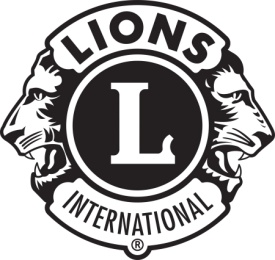       Scholarship ApplicationDue Friday, March 9, 2018 – Guidance OfficeDysart Lions Club is offering four scholarships of $500 each to graduating seniors of Union High School. Applicants must have a 2.5 cumulative grade point average or higher to apply. This scholarship may be awarded to any college, university, junior or community college, or technical and business school. Completion of this scholarship grants the Dysart Lions Club permission to use your name and picture in any broadcast, telecast or print media if you are the recipient. All parts of the application must be completed, including the interview. No incomplete or late applications will be accepted.Required Parts to the Application:Application Narrative (3) – see page 2 and 3Essay (1) – see page 3Letters of Recommendation (3) – see page 4High School Transcript – see page 4Interview – see page 4Applicant’s Name:Applicants Address: City, State  ZIP:					Applicant’s Phone Number:Name of Institution Planning to Attend: Intended Plan of Study/Major: In submitting this application, I certify that the information is complete and accurate to the best of my knowledge.Signature				DateI. APPLICATION NARRATIVESIn the space provided, please provide a narrative addressing your involvement in the bolded topic.SCHOOL CITIZENSHIP & LEADERSHIPGENERAL ACHIEVEMENTS (i.e. scholastic &/or service recognition)I. APPLICATION NARRATIVES, continuedWORK EXPERIENCE (paid or unpaid)II. ESSAYIn the space provided, please provide an essay of 300 words or less addressing this theme: What does community service mean to you and what is important to your unique approach to service?III: LETTERS OF RECOMMENDATIONPlease provide three letters of recommendation from the following:One from a community member such as a Dysart Lion, employer, or pastorOne from a Union Community School District employeeOne from a friend of greater than three yearsPlease attach at the end of your application.IV: OFFICIAL SCHOOL TRANSCRIPTPlease provide an official school transcript at the end of your application.Applicants must have a 2.5 cumulative grade point average to apply.V: INTERVIEWApplicants are required to attend an interview with the scholarship committee. This will be a 15-20 minute interview. Once the committee receives your application, they will contact you by phone to schedule the interview.All questions should be directed towards the 2018 Lions Club Scholarship Committee:Mel Campbell - ChairLinda ButlerPlease submit in your completed applicationto Mrs. Kriz in the Guidance Officeby Friday, March 9, 2018.